I. Summary InformationGrant InformationContact InformationII. Final Project ResultsExecutive Summary General Results:  How did your project benefit trout in Tennessee? Describe the general results of the project, including where the project results were achieved as expected, where they were not, and the reasons for both. In addition, please describe any unexpected results and their significance.   How will the results you accomplished in the short term affect the long-term goals you identified in your proposal?    Challenges:  Discuss how you addressed both anticipated and unanticipated challenges during the project.Lessons Learned:  What lessons have you learned during this project that will help your organization and other organizations that may be involved in similar work?Sustainability Plans:  Describe how you will sustain the results from this project.  Is additional funding needed in future years, is it self sustaining, etc? Project Visibility:  Discuss how you communicated your project to the media or community and the type of outlets (e-mail, social media placements, internet placements, newspaper, radio spots, television spots) you used.III. Final Budget ReportBudget SummaryPlease fill in the proposed vs. actual project budget.  Was it necessary for you to make any significant changes to the proposed project budget?  If so, please explain.Significant changes IV. PicturesInsert any pictures that show the work that was accomplished during the project.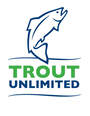 Tennessee Conservation GrantFinal ReportProject Name:Northeast Tennessee Community ScienceChapter Name:492 - Overmountain ChapterProject Start Date:11/1/2020 Project End Date:6/3/2022Grant Amount:$4114Are there any unexpended funds remaining?      NoAmount:$0Participating Partners:TU Volunteer Hours Completed: TU Volunteer Hours Completed: Name:Ryan TurgeonEmail Address:ryanturgeon76@yahoo.comPhone:(570) 351-5975Title:Board MemberReport Prepared by:Ryan TurgeonDate Submitted7/5/2022Phone:(570) 351-5975Email:ryanturgeon76@yahoo.comItemProposed CostActual CostRemainingLifting equipment$2,184.00$2,287.00($101.00)Kick Nets and Sieves$430.00$360.08$69.92Fish tanks$1,000.00$950.66$1,346.34Shirts for participants$500.00$650.00($150.00)Total$4,114.00$4,247.74($133.74)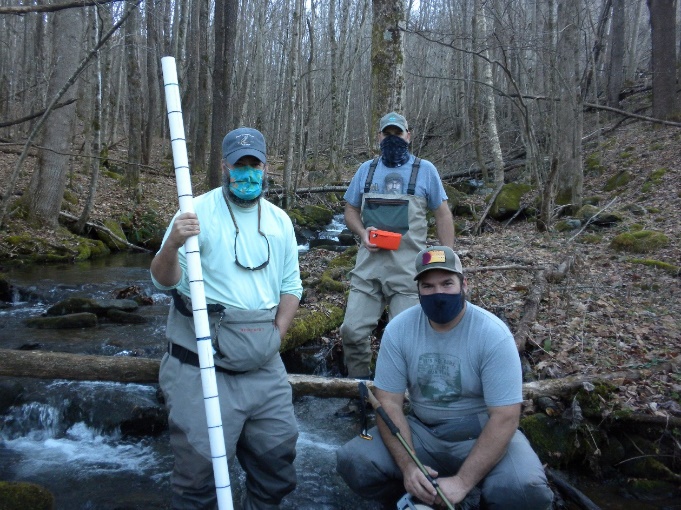 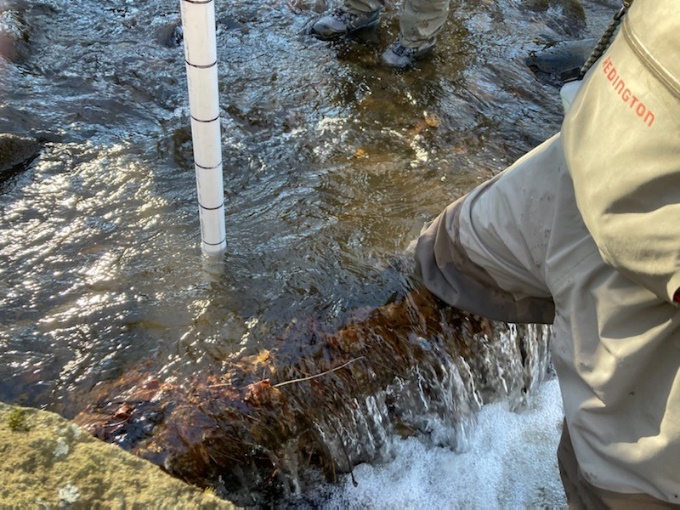 Volunteers during the woody debris survey training at Left Prong Hampton Creek in Carter CountyTool used to measure the size of the woody debris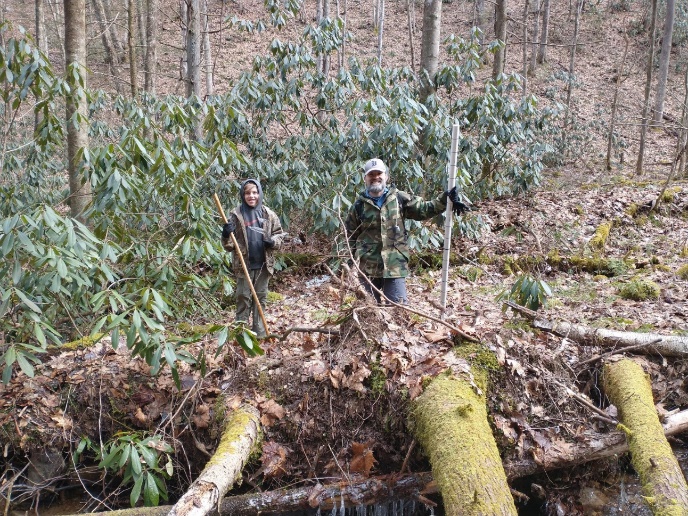 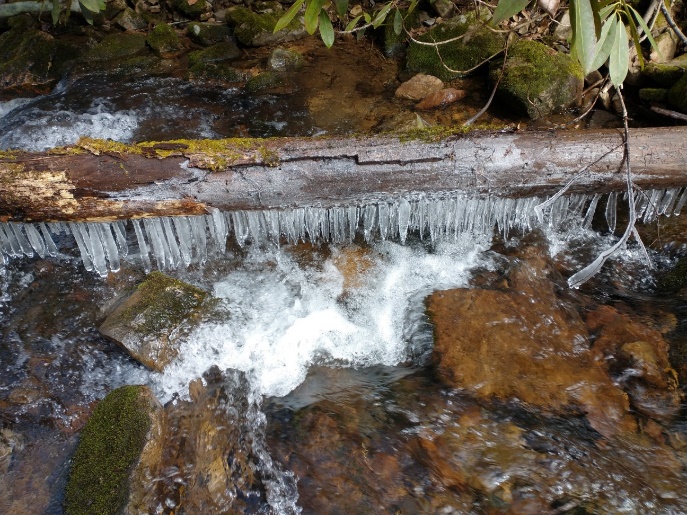 Volunteers conducting a stream survey on Chalk Branch in Johnson CountyIce on Chalk Branch during stream survey